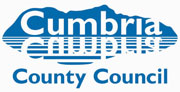 Heads of Terms: LeaseSUBJECT TO CONTRACT & WITHOUT PREJUDICE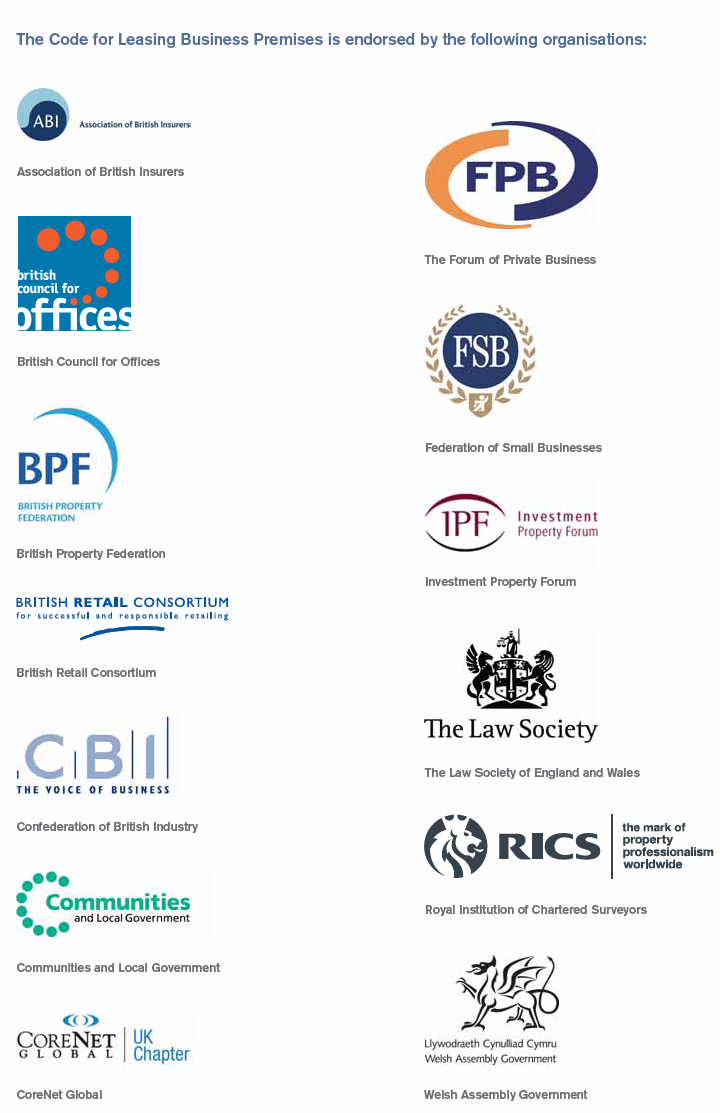 1.0	Initial Information1.0	Initial Information1.0	Initial Information1.1	Property 1.1	Property 1.1	Property Land and buildings situated within the Pennine Way School Complex, shown for identification purposes only (subject to change) outlined in red on the attached plan extending to approximately 265m2.Land and buildings situated within the Pennine Way School Complex, shown for identification purposes only (subject to change) outlined in red on the attached plan extending to approximately 265m2.Land and buildings situated within the Pennine Way School Complex, shown for identification purposes only (subject to change) outlined in red on the attached plan extending to approximately 265m2.Land and buildings situated within the Pennine Way School Complex, shown for identification purposes only (subject to change) outlined in red on the attached plan extending to approximately 265m2.Land and buildings situated within the Pennine Way School Complex, shown for identification purposes only (subject to change) outlined in red on the attached plan extending to approximately 265m2.Land and buildings situated within the Pennine Way School Complex, shown for identification purposes only (subject to change) outlined in red on the attached plan extending to approximately 265m2.Land and buildings situated within the Pennine Way School Complex, shown for identification purposes only (subject to change) outlined in red on the attached plan extending to approximately 265m2.1.2	Landlord1.2	Landlord1.2	LandlordCumbria County Council, The Courts, English Street, Carlisle CA3 8LZContact Name: E-Mail:Telephone:		Cumbria County Council, The Courts, English Street, Carlisle CA3 8LZContact Name: E-Mail:Telephone:		Cumbria County Council, The Courts, English Street, Carlisle CA3 8LZContact Name: E-Mail:Telephone:		Cumbria County Council, The Courts, English Street, Carlisle CA3 8LZContact Name: E-Mail:Telephone:		Cumbria County Council, The Courts, English Street, Carlisle CA3 8LZContact Name: E-Mail:Telephone:		Cumbria County Council, The Courts, English Street, Carlisle CA3 8LZContact Name: E-Mail:Telephone:		Cumbria County Council, The Courts, English Street, Carlisle CA3 8LZContact Name: E-Mail:Telephone:		1.3	Tenant1.3	Tenant1.3	TenantName:Address: Contact Name: E-Mail: Telephone:	Name:Address: Contact Name: E-Mail: Telephone:	Name:Address: Contact Name: E-Mail: Telephone:	Name:Address: Contact Name: E-Mail: Telephone:	Name:Address: Contact Name: E-Mail: Telephone:	Name:Address: Contact Name: E-Mail: Telephone:	Name:Address: Contact Name: E-Mail: Telephone:	1.4	Rent1.4	Rent1.4	Rent£20,000 per annum £20,000 per annum £20,000 per annum £20,000 per annum £20,000 per annum £20,000 per annum £20,000 per annum 1.5	Rent free Period	(and other Incentives)1.5	Rent free Period	(and other Incentives)1.5	Rent free Period	(and other Incentives)Not applicable.Not applicable.Not applicable.Not applicable.Not applicable.Not applicable.Not applicable.1.6	Type of Lease1.6	Type of Lease1.6	Type of LeaseHead Lease Head Lease Head Lease Head Lease Head Lease Head Lease Head Lease 1.7	Landlord’s initial works 	(including timing)1.7	Landlord’s initial works 	(including timing)1.7	Landlord’s initial works 	(including timing)N/AN/AN/AN/AN/AN/AN/A1.8	Tenant’s initial works 	(including timing)1.8	Tenant’s initial works 	(including timing)1.8	Tenant’s initial works 	(including timing)2.0	Guarantor/rent deposits2.0	Guarantor/rent deposits2.0	Guarantor/rent depositsNoneNoneNoneNoneNoneNoneNone3.0	Lease length, breaks, 	extensions and rights3.0	Lease length, breaks, 	extensions and rights3.0	Lease length, breaks, 	extensions and rights3.1	Lease length and start 	date3.1	Lease length and start 	date3.1	Lease length and start 	date6 years from the date of lease.6 years from the date of lease.6 years from the date of lease.6 years from the date of lease.6 years from the date of lease.6 years from the date of lease.6 years from the date of lease.3.2	Break clause 3.2	Break clause 3.2	Break clause Mutual (Landlord or Tenant) exercisable at the end of the 2 & 4th years subject to 6 months prior written notice. Mutual (Landlord or Tenant) exercisable at the end of the 2 & 4th years subject to 6 months prior written notice. Mutual (Landlord or Tenant) exercisable at the end of the 2 & 4th years subject to 6 months prior written notice. Mutual (Landlord or Tenant) exercisable at the end of the 2 & 4th years subject to 6 months prior written notice. Mutual (Landlord or Tenant) exercisable at the end of the 2 & 4th years subject to 6 months prior written notice. Mutual (Landlord or Tenant) exercisable at the end of the 2 & 4th years subject to 6 months prior written notice. Mutual (Landlord or Tenant) exercisable at the end of the 2 & 4th years subject to 6 months prior written notice. 3.3	1954 Act Protection3.3	1954 Act Protection3.3	1954 Act ProtectionDoes the lease have 1954 Act protection? NO Excluded from sections 24-28 of the  ActDoes the lease have 1954 Act protection? NO Excluded from sections 24-28 of the  ActDoes the lease have 1954 Act protection? NO Excluded from sections 24-28 of the  ActDoes the lease have 1954 Act protection? NO Excluded from sections 24-28 of the  ActDoes the lease have 1954 Act protection? NO Excluded from sections 24-28 of the  ActDoes the lease have 1954 Act protection? NO Excluded from sections 24-28 of the  ActDoes the lease have 1954 Act protection? NO Excluded from sections 24-28 of the  Act3.3	Rights3.3	Rights3.3	RightsTenant - A right to access the Property with or without vehicles during normal business hours (Mon-Fri) over the area shown marked in green on the attached site plan.Tenant - A right to park 5 cars within dedicated spaces in the Car Parking area shown hatched in green on the attached plan during normal business hours (Mon-Fri). The 5 car spaces will be individually marked/lined on site and colour coded. Landlord - The landlord will have a right in common with others to use the Laundrette, Kitchen and staff room. Tenant – Will have the right to use the area (buggy store) marked brown on the attached floor plan in common with others.Tenant - A right to access the Property with or without vehicles during normal business hours (Mon-Fri) over the area shown marked in green on the attached site plan.Tenant - A right to park 5 cars within dedicated spaces in the Car Parking area shown hatched in green on the attached plan during normal business hours (Mon-Fri). The 5 car spaces will be individually marked/lined on site and colour coded. Landlord - The landlord will have a right in common with others to use the Laundrette, Kitchen and staff room. Tenant – Will have the right to use the area (buggy store) marked brown on the attached floor plan in common with others.Tenant - A right to access the Property with or without vehicles during normal business hours (Mon-Fri) over the area shown marked in green on the attached site plan.Tenant - A right to park 5 cars within dedicated spaces in the Car Parking area shown hatched in green on the attached plan during normal business hours (Mon-Fri). The 5 car spaces will be individually marked/lined on site and colour coded. Landlord - The landlord will have a right in common with others to use the Laundrette, Kitchen and staff room. Tenant – Will have the right to use the area (buggy store) marked brown on the attached floor plan in common with others.Tenant - A right to access the Property with or without vehicles during normal business hours (Mon-Fri) over the area shown marked in green on the attached site plan.Tenant - A right to park 5 cars within dedicated spaces in the Car Parking area shown hatched in green on the attached plan during normal business hours (Mon-Fri). The 5 car spaces will be individually marked/lined on site and colour coded. Landlord - The landlord will have a right in common with others to use the Laundrette, Kitchen and staff room. Tenant – Will have the right to use the area (buggy store) marked brown on the attached floor plan in common with others.Tenant - A right to access the Property with or without vehicles during normal business hours (Mon-Fri) over the area shown marked in green on the attached site plan.Tenant - A right to park 5 cars within dedicated spaces in the Car Parking area shown hatched in green on the attached plan during normal business hours (Mon-Fri). The 5 car spaces will be individually marked/lined on site and colour coded. Landlord - The landlord will have a right in common with others to use the Laundrette, Kitchen and staff room. Tenant – Will have the right to use the area (buggy store) marked brown on the attached floor plan in common with others.Tenant - A right to access the Property with or without vehicles during normal business hours (Mon-Fri) over the area shown marked in green on the attached site plan.Tenant - A right to park 5 cars within dedicated spaces in the Car Parking area shown hatched in green on the attached plan during normal business hours (Mon-Fri). The 5 car spaces will be individually marked/lined on site and colour coded. Landlord - The landlord will have a right in common with others to use the Laundrette, Kitchen and staff room. Tenant – Will have the right to use the area (buggy store) marked brown on the attached floor plan in common with others.Tenant - A right to access the Property with or without vehicles during normal business hours (Mon-Fri) over the area shown marked in green on the attached site plan.Tenant - A right to park 5 cars within dedicated spaces in the Car Parking area shown hatched in green on the attached plan during normal business hours (Mon-Fri). The 5 car spaces will be individually marked/lined on site and colour coded. Landlord - The landlord will have a right in common with others to use the Laundrette, Kitchen and staff room. Tenant – Will have the right to use the area (buggy store) marked brown on the attached floor plan in common with others.4.0	Rent Reviews4.0	Rent Reviews4.0	Rent ReviewsAnnually to RPIRPI:  the Retail Prices Index as published by the Office for National Statistics.Annually to RPIRPI:  the Retail Prices Index as published by the Office for National Statistics.Annually to RPIRPI:  the Retail Prices Index as published by the Office for National Statistics.Annually to RPIRPI:  the Retail Prices Index as published by the Office for National Statistics.Annually to RPIRPI:  the Retail Prices Index as published by the Office for National Statistics.Annually to RPIRPI:  the Retail Prices Index as published by the Office for National Statistics.Annually to RPIRPI:  the Retail Prices Index as published by the Office for National Statistics.5.0	Assignment and 	subletting5.0	Assignment and 	subletting5.0	Assignment and 	subletting5.0	Assignment and 	sublettingProhibitedIf not prohibited is CNUWIf not prohibited is CNUWPermitted without ConsentPermitted without Consent5.0	Assignment and 	subletting5.0	Assignment and 	sublettingAssignment of wholeAssignment of wholeYes 5.0	Assignment and 	subletting5.0	Assignment and 	sublettingSub-Lease wholeSub-Lease wholeYes5.0	Assignment and 	subletting5.0	Assignment and 	sublettingSub-Lease partSub-Lease partYes5.0	Assignment and 	subletting5.0	Assignment and 	sublettingSub-sub-LeaseSub-sub-LeaseYes6.0	Services and 	service charges6.0	Services and 	service chargesService ChargeA service charge will be levied based on gross floor area which will include: (list not exhaustive) see Repairing Obligations (7.1), Insurance, electric 5 year tests, annual gas servicing, water, legionella, asbestos register/ management plans (if appropriate), window cleaning (external).UtilitiesThe Tenant shall pay all costs in connection with the supply of electric, gas, water sewerage, telecommunications data and other services and utilities to or from the Property Service ChargeA service charge will be levied based on gross floor area which will include: (list not exhaustive) see Repairing Obligations (7.1), Insurance, electric 5 year tests, annual gas servicing, water, legionella, asbestos register/ management plans (if appropriate), window cleaning (external).UtilitiesThe Tenant shall pay all costs in connection with the supply of electric, gas, water sewerage, telecommunications data and other services and utilities to or from the Property Service ChargeA service charge will be levied based on gross floor area which will include: (list not exhaustive) see Repairing Obligations (7.1), Insurance, electric 5 year tests, annual gas servicing, water, legionella, asbestos register/ management plans (if appropriate), window cleaning (external).UtilitiesThe Tenant shall pay all costs in connection with the supply of electric, gas, water sewerage, telecommunications data and other services and utilities to or from the Property Service ChargeA service charge will be levied based on gross floor area which will include: (list not exhaustive) see Repairing Obligations (7.1), Insurance, electric 5 year tests, annual gas servicing, water, legionella, asbestos register/ management plans (if appropriate), window cleaning (external).UtilitiesThe Tenant shall pay all costs in connection with the supply of electric, gas, water sewerage, telecommunications data and other services and utilities to or from the Property Service ChargeA service charge will be levied based on gross floor area which will include: (list not exhaustive) see Repairing Obligations (7.1), Insurance, electric 5 year tests, annual gas servicing, water, legionella, asbestos register/ management plans (if appropriate), window cleaning (external).UtilitiesThe Tenant shall pay all costs in connection with the supply of electric, gas, water sewerage, telecommunications data and other services and utilities to or from the Property Service ChargeA service charge will be levied based on gross floor area which will include: (list not exhaustive) see Repairing Obligations (7.1), Insurance, electric 5 year tests, annual gas servicing, water, legionella, asbestos register/ management plans (if appropriate), window cleaning (external).UtilitiesThe Tenant shall pay all costs in connection with the supply of electric, gas, water sewerage, telecommunications data and other services and utilities to or from the Property Service ChargeA service charge will be levied based on gross floor area which will include: (list not exhaustive) see Repairing Obligations (7.1), Insurance, electric 5 year tests, annual gas servicing, water, legionella, asbestos register/ management plans (if appropriate), window cleaning (external).UtilitiesThe Tenant shall pay all costs in connection with the supply of electric, gas, water sewerage, telecommunications data and other services and utilities to or from the Property 7.0	Repairing 	obligations7.0	Repairing 	obligations7.1	Repairing Obligations7.1	Repairing ObligationsThe lease is to be effectively fully repairing and insuring via a Service Charge and the Tenant is to keep the Property and any of the Property not built upon in a good state of repair and decoration and clean and tidy at all times. External repairs, maintenance and decoration, including shared access routes/pathways and car park – Landlords responsibility charged back via the service charge.Internal repairs, maintenance and decoration – Tenant responsibility.The tenant must replace from time to time any landlords fittings and fixtures in the Property that maybe or become beyond repair at any time during the term.The tenant must decorate (internal) the Property in a good and workmanlike manner, with appropriate materials of a good quality, to the reasonable satisfaction of the landlord’s surveyor, in the 3rd and in the last 6 months of the term.Statutory The tenant must comply at their cost with all statutory requirements associated with the use of the Property.The lease is to be effectively fully repairing and insuring via a Service Charge and the Tenant is to keep the Property and any of the Property not built upon in a good state of repair and decoration and clean and tidy at all times. External repairs, maintenance and decoration, including shared access routes/pathways and car park – Landlords responsibility charged back via the service charge.Internal repairs, maintenance and decoration – Tenant responsibility.The tenant must replace from time to time any landlords fittings and fixtures in the Property that maybe or become beyond repair at any time during the term.The tenant must decorate (internal) the Property in a good and workmanlike manner, with appropriate materials of a good quality, to the reasonable satisfaction of the landlord’s surveyor, in the 3rd and in the last 6 months of the term.Statutory The tenant must comply at their cost with all statutory requirements associated with the use of the Property.The lease is to be effectively fully repairing and insuring via a Service Charge and the Tenant is to keep the Property and any of the Property not built upon in a good state of repair and decoration and clean and tidy at all times. External repairs, maintenance and decoration, including shared access routes/pathways and car park – Landlords responsibility charged back via the service charge.Internal repairs, maintenance and decoration – Tenant responsibility.The tenant must replace from time to time any landlords fittings and fixtures in the Property that maybe or become beyond repair at any time during the term.The tenant must decorate (internal) the Property in a good and workmanlike manner, with appropriate materials of a good quality, to the reasonable satisfaction of the landlord’s surveyor, in the 3rd and in the last 6 months of the term.Statutory The tenant must comply at their cost with all statutory requirements associated with the use of the Property.The lease is to be effectively fully repairing and insuring via a Service Charge and the Tenant is to keep the Property and any of the Property not built upon in a good state of repair and decoration and clean and tidy at all times. External repairs, maintenance and decoration, including shared access routes/pathways and car park – Landlords responsibility charged back via the service charge.Internal repairs, maintenance and decoration – Tenant responsibility.The tenant must replace from time to time any landlords fittings and fixtures in the Property that maybe or become beyond repair at any time during the term.The tenant must decorate (internal) the Property in a good and workmanlike manner, with appropriate materials of a good quality, to the reasonable satisfaction of the landlord’s surveyor, in the 3rd and in the last 6 months of the term.Statutory The tenant must comply at their cost with all statutory requirements associated with the use of the Property.The lease is to be effectively fully repairing and insuring via a Service Charge and the Tenant is to keep the Property and any of the Property not built upon in a good state of repair and decoration and clean and tidy at all times. External repairs, maintenance and decoration, including shared access routes/pathways and car park – Landlords responsibility charged back via the service charge.Internal repairs, maintenance and decoration – Tenant responsibility.The tenant must replace from time to time any landlords fittings and fixtures in the Property that maybe or become beyond repair at any time during the term.The tenant must decorate (internal) the Property in a good and workmanlike manner, with appropriate materials of a good quality, to the reasonable satisfaction of the landlord’s surveyor, in the 3rd and in the last 6 months of the term.Statutory The tenant must comply at their cost with all statutory requirements associated with the use of the Property.The lease is to be effectively fully repairing and insuring via a Service Charge and the Tenant is to keep the Property and any of the Property not built upon in a good state of repair and decoration and clean and tidy at all times. External repairs, maintenance and decoration, including shared access routes/pathways and car park – Landlords responsibility charged back via the service charge.Internal repairs, maintenance and decoration – Tenant responsibility.The tenant must replace from time to time any landlords fittings and fixtures in the Property that maybe or become beyond repair at any time during the term.The tenant must decorate (internal) the Property in a good and workmanlike manner, with appropriate materials of a good quality, to the reasonable satisfaction of the landlord’s surveyor, in the 3rd and in the last 6 months of the term.Statutory The tenant must comply at their cost with all statutory requirements associated with the use of the Property.The lease is to be effectively fully repairing and insuring via a Service Charge and the Tenant is to keep the Property and any of the Property not built upon in a good state of repair and decoration and clean and tidy at all times. External repairs, maintenance and decoration, including shared access routes/pathways and car park – Landlords responsibility charged back via the service charge.Internal repairs, maintenance and decoration – Tenant responsibility.The tenant must replace from time to time any landlords fittings and fixtures in the Property that maybe or become beyond repair at any time during the term.The tenant must decorate (internal) the Property in a good and workmanlike manner, with appropriate materials of a good quality, to the reasonable satisfaction of the landlord’s surveyor, in the 3rd and in the last 6 months of the term.Statutory The tenant must comply at their cost with all statutory requirements associated with the use of the Property.7.2	Collateral 	warranties7.2	Collateral 	warrantiesNot applicableNot applicableNot applicableNot applicableNot applicableNot applicableNot applicable8.0	Alterations, use & Tenant Status8.0	Alterations, use & Tenant Status8.1	Alterations8.1	Alterations8.1	Alterations8.1	AlterationsProhibitedProhibitedIf not prohibited is CNUWIf not prohibited is CNUWPermitted without consent8.1	Alterations8.1	AlterationsExternalExternalYesYes8.1	Alterations8.1	AlterationsExternal structuralExternal structuralYesYes8.1	Alterations8.1	AlterationsInternal structuralInternal structuralYesYes8.1	Alterations8.1	AlterationsInternal non structuralInternal non structuralNoNoYesYesNoUpon termination of the lease the Tenant shall be responsible for the removal of any of the alterations to the property unless otherwise agreed in writing with the Landlord.Upon termination of the lease the Tenant shall be responsible for the removal of any of the alterations to the property unless otherwise agreed in writing with the Landlord.Upon termination of the lease the Tenant shall be responsible for the removal of any of the alterations to the property unless otherwise agreed in writing with the Landlord.Upon termination of the lease the Tenant shall be responsible for the removal of any of the alterations to the property unless otherwise agreed in writing with the Landlord.Upon termination of the lease the Tenant shall be responsible for the removal of any of the alterations to the property unless otherwise agreed in writing with the Landlord.Upon termination of the lease the Tenant shall be responsible for the removal of any of the alterations to the property unless otherwise agreed in writing with the Landlord.Upon termination of the lease the Tenant shall be responsible for the removal of any of the alterations to the property unless otherwise agreed in writing with the Landlord.8.2	Permitted use8.2	Permitted useFor childcare for pre school and school aged children For childcare for pre school and school aged children For childcare for pre school and school aged children For childcare for pre school and school aged children For childcare for pre school and school aged children For childcare for pre school and school aged children For childcare for pre school and school aged children 9.0	Insurance9.0	InsuranceThe landlord to insure the Property and recharge the tenant via the Service Charge. The landlord to insure the Property and recharge the tenant via the Service Charge. The landlord to insure the Property and recharge the tenant via the Service Charge. The landlord to insure the Property and recharge the tenant via the Service Charge. The landlord to insure the Property and recharge the tenant via the Service Charge. The landlord to insure the Property and recharge the tenant via the Service Charge. The landlord to insure the Property and recharge the tenant via the Service Charge. 10.0	Lease Management10.0	Lease Management10.1	Dilapidations10.1	DilapidationsThe Tenant will be obliged to keep the Property fully repaired and decorated at all times. Should the Property fall into disrepair the Landlord will have the right to require the Tenant to put the Property into repair and if this is not actioned the Landlord will have a right to enter the Property and carry out any repairs and recover the costs from the Tenant as a debt.The Tenant will be obliged to keep the Property fully repaired and decorated at all times. Should the Property fall into disrepair the Landlord will have the right to require the Tenant to put the Property into repair and if this is not actioned the Landlord will have a right to enter the Property and carry out any repairs and recover the costs from the Tenant as a debt.The Tenant will be obliged to keep the Property fully repaired and decorated at all times. Should the Property fall into disrepair the Landlord will have the right to require the Tenant to put the Property into repair and if this is not actioned the Landlord will have a right to enter the Property and carry out any repairs and recover the costs from the Tenant as a debt.The Tenant will be obliged to keep the Property fully repaired and decorated at all times. Should the Property fall into disrepair the Landlord will have the right to require the Tenant to put the Property into repair and if this is not actioned the Landlord will have a right to enter the Property and carry out any repairs and recover the costs from the Tenant as a debt.The Tenant will be obliged to keep the Property fully repaired and decorated at all times. Should the Property fall into disrepair the Landlord will have the right to require the Tenant to put the Property into repair and if this is not actioned the Landlord will have a right to enter the Property and carry out any repairs and recover the costs from the Tenant as a debt.The Tenant will be obliged to keep the Property fully repaired and decorated at all times. Should the Property fall into disrepair the Landlord will have the right to require the Tenant to put the Property into repair and if this is not actioned the Landlord will have a right to enter the Property and carry out any repairs and recover the costs from the Tenant as a debt.The Tenant will be obliged to keep the Property fully repaired and decorated at all times. Should the Property fall into disrepair the Landlord will have the right to require the Tenant to put the Property into repair and if this is not actioned the Landlord will have a right to enter the Property and carry out any repairs and recover the costs from the Tenant as a debt.11.0	Other Issues11.1	Rates and UtilitiesThe tenant will be responsible for business rates, surface water drainage costs, all utility bills and all costs associated with the Property. 11.2	Legal CostsEach party to bear their own proper legal costs in this matter.11.3	Conditions1. Subject to Contract.2. Subject to Client Approval.11.4	GeneralPlanning - The tenant is to satisfy itself that the property has planning    consent for the permitted use11.5	Landlord’s 	SolicitorGroup Solicitor (Environment & Property)Legal Services UnitCumbria County CouncilThe CourtsCA3 8LZ11.6	Tenant’s SolicitorsTBC11.7	Timing and Other 	MattersASAP11.8	No ContractThese Heads of Terms are subject to contract11.9	Landlord’s 	Agent(s)Name:Title:Cumbria County CouncilThe Parkhouse BuildingKingmoor ParkCarlisleCA6 4SJTel 01228 E-mail 11.10	Tenant’s Agent(s)TBC